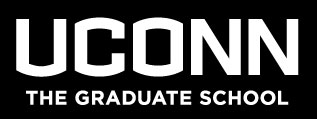 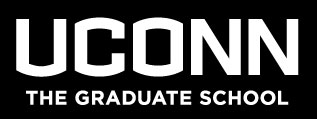 Date:		Wednesday, November 29, 2017 @ 3:05 pm to 4:00 pmLocation:		Giolas Conference RoomSubject:		Executive Committee (EC) of the Graduate School Meeting Minutes Summary Attendees: 	Sylvain Deguise, Jane Gordon, Barbara Kream (Ex Officio), Etan Markus, Barbara Parziale (Ex Officio, Secretary), Lynn Puddington and Kathy Segerson (Ex Officio)Absent:	Maria-Luz Fernandez, Mitch Green (on hiatus fall 2017), Kent Holsinger (Ex Officio, Chair), Joseph Loturco, and Charles Mahoney Guests:	Ann TraynorAgenda item number one (1) – Call to order.  Associate Dean Kathy Segerson called to order the regular meeting of the EC for November 29, 2017 at 3:05 pm.Agenda item number two (2) – Presented for consideration and voting – Approval of the minutes.  Kathy Segerson introduced the minutes of the October 25, 2017 meeting of the EC. There was a motion offered to accept the minutes, which was seconded and the motion was adopted in favor by all members present.    Agenda item number two (2) was passed without dissent by a voice vote.Agenda item number three (3) – Announcements.Newly elected members of the Executive Council are:Judy Brown			Allied HealthElizabeth Holzer		SociologyCharles Mahoney		EnglishLynn Puddington		ImmunologyThe new Provost is Craig Kennedy.The Graduate School has put out an offer to a candidate for the Assistant Dean position.Presented for consideration and voting – Genetic and Genomic Counseling – Name Modification.  This request was made to change the name of the program to Genetic Counseling which is needed to meet the requirements for accreditation.  There was a motion offered to approve the proposed name change, which was seconded and approved.  Agenda item number four (4) was passed unanimously by a voice vote.Presented for consideration and voting – Measurement, Evaluation and Assessment Program (MEA) – Name Modification.   This request is for a modification of the name of the program to Research Methods, Measurement, and Evaluation Program (RMME).  There was a motion offered to approve the proposed name change, which was seconded and approved.  Agenda item number five (5) was passed unanimously by a voice vote.Presented for consideration and voting – Chinese Language Education – New sub-field within an existing area of concentration.  This program already exists for French and Spanish.  Chinese is an undergrad field.  The request is to add Chinese Language Education to the TCPCG and IB/M programs.  After much discussion and several questions raised requiring the presentation as two separate programs, the tools to teach it, and the request that an instructor of Mandarin Chinese teach this sub-field, the consensus of the committee was to table the request.  Kathy Segerson will contact the program with the questions and issues surrounding the presentation and welcome them to come back to the next meeting of the Executive Committee to clarify these issues.Presented for consideration and voting – Executive Leadership Program Certificate.  This request is to formalize the program as a certificate that makes the student eligible for CT 093 Connecticut Superintendent Endorsement.  After a lengthy discussion which brought up many questions such as learning outcomes, classroom hours, relationship of adjunct professors (former superintendents) to the full-time instructor, it was decided that this request also be tabled until the next meeting.  In the meanwhile, Kathy Segerson would contact the program with the Executive Committee’s concerns and invite them back to the next monthly meeting to address these issues. New Business, Updates and Announcements.Tax treatment of tuition.Could tuition waiver be listed as a fellowship or scholarship so it is not taxed?There was a motion offered for adjournment which was seconded and the motion was adopted in favor by all members present.  The meeting was adjourned at 4:00 pm. The next meeting of the Executive Committee of the Graduate Faculty Council is scheduled for Wednesday, January 31, 2018 in the Giolas Conference Room. 